Anmälan och beslut om licentiatseminarium Informationsteknologi		 HälsovetenskapDoktorandens personuppgifterDoktorandens underskrift								Fortsättning på nästa sidaOBS! Jävsreglering ska beaktas vid utseendet av opponent och examinator. Läs mer i Högskolans Riktlinjer om jävOpponentExaminatorOrdförande (’Moderator’)(verksam vid berörd institution) Granskning av avhandling och kursfordringar (intygas av huvudhandledaren)Bifogade obligatoriska handlingarHuvudhandledarens underskrift								Fortsättning på nästa sidaBESLUT av dekanDoktorand och huvudhandledare fyller i blanketten gemensamt och skriver under.Huvudhandledaren lämnar ifylld blankett till forskarutbildningssamordnaren senast tre månader före beräknat licentiatseminarium.Forskarutbildningssamordnaren bereder anmälan och presenterar för dekan, som fattar beslut.Dekan skickar originalet till registrator för diarieföring.Registrator expedierar beslutet till följande:DoktorandHuvudhandledareOpponentExaminatorOrdförande (för licentiatseminariet)Berörd studierektor för utbildning på forskarnivåBerörd avdelningschefphdstudent@his.se  examina@his.se kommunikation@his.se Distributionslista (doktorandens ansvar)* OBS! Senast 3 veckor före disputationsdatum måste fysiska exemplar av avhandlingen finnas hos dessa funktioner! 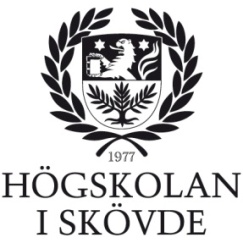 AnkomstdatumDnr:      Sv 5:4AnkomstdatumPersonnummer (ååmmdd-xxxx)FörnamnEfternamnE-postadressE-postadressInstitution och avdelningInstitution och avdelningAvdelningschefens namn Avdelningschefens e-postadress Avsedd examen Teknologie licentiatexamen                       Filosofie licentiatexamenAvsedd examen Teknologie licentiatexamen                       Filosofie licentiatexamenAvsedd examen Teknologie licentiatexamen                       Filosofie licentiatexamenAvhandlingens titelAvhandlingstyp Monografi        SammanläggningsavhandlingAvhandlingstyp Monografi        SammanläggningsavhandlingLicentiatseminariet föreslås äga rum (Plats och lokal)DatumTidOrt och datumUnderskriftNamn (förnamn, efternamn)Akademisk titel (lägst doktorsexamen)Akademisk titel (lägst doktorsexamen)Universitet/lärosäte, institution, landUniversitet/lärosäte, institution, land Ej svensktalande     E-postadressPostadress (om ett fysiskt exemplar av avhandlingen önskas)Postadress (om ett fysiskt exemplar av avhandlingen önskas)Utförlig beskrivning av vetenskaplig kompetens inom avhandlingen ämnesområdeUtförlig beskrivning av vetenskaplig kompetens inom avhandlingen ämnesområdeUtförlig beskrivning av vetenskaplig kompetens inom avhandlingen ämnesområdeNamn (förnamn, efternamn)Akademisk titel (lägst docentkompetens eller motsvarande)Akademisk titel (lägst docentkompetens eller motsvarande)Universitet/lärosäte, institution, landUniversitet/lärosäte, institution, land Ej svensktalande     E-postadressPostadress (om ett fysiskt exemplar av avhandlingen önskas)Postadress (om ett fysiskt exemplar av avhandlingen önskas)Utförlig beskrivning av vetenskaplig kompetens inom avhandlingen ämnesområdeUtförlig beskrivning av vetenskaplig kompetens inom avhandlingen ämnesområdeUtförlig beskrivning av vetenskaplig kompetens inom avhandlingen ämnesområdeNamn (förnamn, efternamn)Akademisk titelAkademisk titelInstitutionInstitution Ej svensktalande     E-postadressPostadress (om ett fysiskt exemplar av avhandlingen önskas)Postadress (om ett fysiskt exemplar av avhandlingen önskas) Genomförd förhandsgranskning av avhandlingen Genomförd plagieringsgranskning  Kursfordringar klara och inrapporterade i Ladok Uppdaterad individuell studieplan Sammanfattning av innehållet i avhandlingen  Förteckning över ingående publikationer/delarbeten Redovisning av doktorandens bidrag till avhandlingens delarbeten (gäller även monografier) Förteckning över avklarade kurspoäng (utskrift från Ladok) Kopia av avtal om elektronisk publicering (i förekommande fall)Ort och datumUnderskriftOrt och datumE-postadress Beslut enligt förslag  Beslut enligt särskild beslutshandling Beslut enligt förslag  Beslut enligt särskild beslutshandlingOrt och datumUnderskriftOrt och datumNamnförtydligandeAvhandlingen ska distribueras till följande:Registrator* (1 ex)Högskolebiblioteket* (2 ex + elektronisk version)Dekan* (1 ex)Opponent (1 ex)Examinator (1 ex)Ordförande för licentiatseminariet (1 ex)Handledare (3-4 ex)Deltagare och åhörare vid disputationen (ca 25 ex)